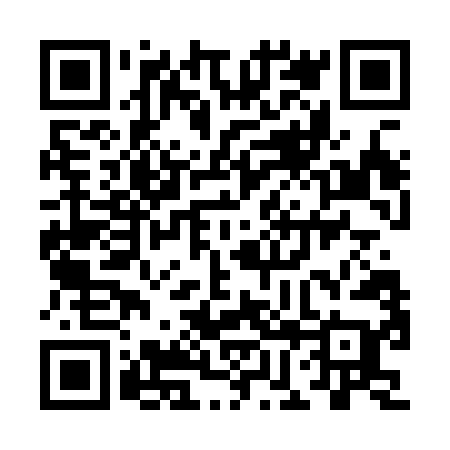 Ramadan times for Vantaa, Uusimaa, FinlandMon 11 Mar 2024 - Wed 10 Apr 2024High Latitude Method: Angle Based RulePrayer Calculation Method: Muslim World LeagueAsar Calculation Method: HanafiPrayer times provided by https://www.salahtimes.comDateDayFajrSuhurSunriseDhuhrAsrIftarMaghribIsha11Mon4:264:266:4812:304:046:136:138:2712Tue4:224:226:4512:294:076:156:158:3013Wed4:194:196:4212:294:096:186:188:3214Thu4:154:156:3912:294:116:206:208:3515Fri4:114:116:3612:294:136:236:238:3816Sat4:084:086:3312:284:156:256:258:4117Sun4:044:046:3012:284:176:286:288:4418Mon4:004:006:2712:284:196:306:308:4719Tue3:573:576:2312:274:216:336:338:5120Wed3:533:536:2012:274:236:356:358:5421Thu3:493:496:1712:274:256:386:388:5722Fri3:453:456:1412:274:276:406:409:0023Sat3:413:416:1112:264:296:436:439:0324Sun3:373:376:0812:264:316:456:459:0725Mon3:333:336:0512:264:326:486:489:1026Tue3:293:296:0212:254:346:506:509:1327Wed3:253:255:5912:254:366:536:539:1728Thu3:203:205:5612:254:386:556:559:2029Fri3:163:165:5312:244:406:586:589:2430Sat3:113:115:5012:244:427:007:009:2831Sun4:074:076:471:245:448:038:0310:321Mon4:024:026:441:245:458:058:0510:352Tue3:583:586:401:235:478:078:0710:393Wed3:533:536:371:235:498:108:1010:434Thu3:483:486:341:235:518:128:1210:475Fri3:433:436:311:225:538:158:1510:526Sat3:373:376:281:225:548:178:1710:567Sun3:323:326:251:225:568:208:2011:008Mon3:273:276:221:225:588:228:2211:059Tue3:213:216:191:216:008:258:2511:1010Wed3:193:196:161:216:018:278:2711:14